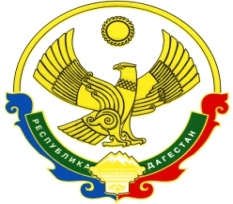 Администрация муниципального района «Бабаюртовский район»Муниципальное казенное общеобразовательное учреждение«Хамаматюртовская средняя общеобразовательная школа №2 им. З.Х. Хизриева»ИНН 0505002881, ОГРН 1040501098660,  ОКПО 25201432, http//.dagschool.com//, e-mail: hamamatyurtsosh2@mail.ruП Р И К А З	от  16 мая  2020 года 							№ _2/58_Об организованном окончании 2019-2020 учебного года   В целях обеспечения санитарно-эпидемиологического благополучия населения в связи с распространением новой коронавирусной инфекции, в целях реализации Указа Президента Российской Федерации от 2 апреля 2020г. №239 «О мерах по обеспечению санитарно-эпидемиологического благополучия населения на территории Российской Федерации в связи с распространением новой коронавирусной инфекции (COVID-19)», в целях обеспечения оптимальных условий реализации основных образовательных программ начального общего, основного общего и среднего общего образования, распоряжения МО МР  «Бабаюртовский район» от 12 мая 2020 года № 134-Р «Об организованном окончании 2019-2020 учебного года ПРИКАЗЫВАЮ:§1. Завершить 2019-2020 учебный год для учащихся 1-11 классов 25 мая 2020 года.§2. Утвердить  следующий режим организации образовательного процесса: продолжить обучение в дистанционном режиме  с соблюдением оптимального дозирования заданий, исключая перегрузку обучающихся;Провести промежуточную аттестацию учащихся 1-8, 10 классов в соотвествии с Положением о промежуточной аттестации школы;§3. Завершение учебного года для обучающихся выпускных классов3.1. Промежуточная аттестация за год обучающихся 9-х классов по всем учебным предметам учебного плана проводится по результатам завершенного учебного периода (I-III четверть очного обучения, 4 четверти дистанционного обучения) в срок до 25.05.2020.3.2. Обеспечивается возможность реализации основной образовательной программы в полном объеме для обучающихся 9-х и 11-х классов, в том числе в части предметов, выбранных для прохождения государственной итоговой аттестации.3.3. Промежуточная аттестация за год обучающихся 11-х классов проводится по результатам завершенного учебного периода (I-II  полугодия) в срок до 25.05.2020.3.4. Итоговые оценки обучающимся 11-х классов выставляются на основании полугодовых и годовых отметок за каждый год обучения по основной образовательной программе среднего общего образования.3.5.  Результаты годовой  промежуточной аттестации обучающихся  9-ых классов являются основанием для выдачи аттестатов об основном общем образовании.§4. Классным руководителям:своевременно довести до сведения родителей информацию о режиме работы школы в период  с 12.05.20г. по 25.05.2020г.;своевременно довести до сведения родителей информацию об итоговых оценках обучающихся за 2019 – 2020 учебный год;провести в дистанционном режиме классные часы о результатах обучения и соблюдения требований по сохранению собственной безопасности и здоровья.Подготовить отчеты об окончании учебного года по следующей форме:Для 1-8, 10 классов: Количество уч-ся в начале учебного года – В конце учебного года  - Прибыло – Выбыло – Переводятся в следующий класс – Не переведены __ ( указать ФИО) Оставлены на осень (указать ФИО, предмет)Отличники (указать ФИО)Учатся на «4»  и «5» -Для 9,11 классов:Количество уч-ся в начале учебного года – В конце учебного года  - Прибыло – Выбыло –Допущено-Не  допущено – (указать ФИО, предмет);Отличники (указать ФИО)Учатся на «4»  и «5» -Оформить личные дела обучающихся в срок до 31.05.2020года (личные дела обучающихся 9-го и 11-го классов по завершению аттестации);§5. Учителям-предметникам  в срок до 25.05.2020г. обеспечить качественное оценивание  обучающихся по итогам четверти и учебного года;В связи с завершением 2019-2020 учебного года 25.05.2020г., в условиях самореализации, дистанционного обучения и дистанционного решения вопросов, учителям – предметникам и классным руководителям предлагаются следующий порядок занесения записей в классные журналы и личные дела обучающихся:Учителя – предметники, классные руководители, не создавая скопления работников в школе (в масках и в специальных перчатках) 22-23 мая приходят в школу и заносят необходимые записи (оценки, темы уроков) в классных журналах, и 27-31 мая с 09-00 ч. до 17-00 ч. приходят в школу и заносят необходимые записи в личные дела обучающихся. Те, кто не может лично заполнить журнал по состоянию здоровья, находясь дома, начиная с 22 мая 2020г., выставляйте оценки за 4 четверть, годовые и итоговые оценки за 2019-20 уч.г. по всем классам и предметам, а также заполняйте электронный журнал. Далее эту информацию отправляйте  классным руководителям по WhatsApp с 22 мая 2020г. для подготовки отчетов к дистанционному Совещание при директоре о переводе учащихся 1-8, 10 классов и допуске учащихся 9 и 11 классов к ГИА, который пройдет 27 мая в 15ч 00мин. ДИСТАНЦИОННО.Классным руководителям бумажный вариант отчета  можно представить и до дистанционного   Совещания при директоре заместителю директора по УВР Алыпкачевой Р. А. 23 мая с 08-00чм. по 17:00ч.м.Соблюдайте объективность выставления оценок, особенно в 9 и 11 классах. §6. Заведующей библиотекой Османовой Р.А. организовать приём учебников совместно с классными руководителями с 27.05.2020г. по 31.05.2020г.- 1-8, 10 классы, 27-30 июля-9,11 классы.§7. Заместителю директора по УВР  Алыпкачевой Р.А. обеспечить соблюдение  требований к срокам сдачи отчётов о прохождении программ и сроков заполнения классных  и электронных журналов.§8. Возложить   персональную ответственность на заместителя  директора по УВР Алыпкачевой Р.А.  за реализацию образовательных программ и федеральных государственных стандартов в соответствии с частью 7 статьи 28 ФЗ от 29 декабря 2012 года «Об образовании в РФ» в полном объеме.§9. Контроль за  исполнением настоящего приказа оставляю за собой.Директор школы ____________ Гаджиев И.Д.М.П.